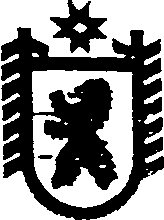 Республика КарелияСОВЕТ СЕГЕЖСКОГО МУНИЦИПАЛЬНОГО РАЙОНА   XLIV    ЗАСЕДАНИЕ      VI     СОЗЫВАРЕШЕНИЕот  11  мая   2017  года   №  347СегежаО внесении изменений в решение Совета Сегежского муниципального  района от 28.01.2016 № 237 Совет Сегежского муниципального района р е ш и л:1. Внести в решение    Совета Сегежского муниципального  района от 28.01.2016 № 237 «Об утверждении Положения о  порядке сообщения главой Сегежского муниципального района и муниципальными служащими  аппарата Совета  Сегежского  муниципального района о получении подарка в связи с протокольными мероприятиями, служебными командировками и другими официальными мероприятиями, участие в которых связано с исполнением ими служебных (должностных) обязанностей, сдачи и оценки подарка, реализации (выкупа) и зачисления средств, вырученных от его реализации» (далее – решение) следующие изменения:  1)   в наименовании, в пункте 1 решения:  а) слова «и муниципальным служащим аппарата Совета Сегежского муниципального района» исключить;  б)    слово «ими» заменить словом «им»;  2)   в  Положении о порядке  сообщения  главой  Сегежского муниципального района и муниципальным служащим аппарата Совета Сегежского муниципального района о получении подарка в связи с протокольными мероприятиями, служебными командировками и другими официальными мероприятиями, участие в которых связано  с исполнением ими служебных (должностных) обязанностей, сдачи и оценки подарка, реализации (выкупа) и зачисления средств, вырученных от его реализации:а)      в наименовании, пунктах 1,3,4, приложении:  слова «и муниципальные служащие аппарата Совета Сегежского муниципального района» в соответствующем падеже  исключить;слово «ими» заменить словом «им»;б)    в абзаце 4 пункта 5 слова «или от муниципального служащего аппарата Совета Сегежского муниципального района» исключить;в)      пункт 7, второй абзац пункта 12 признать утратившими силу. г)  в пункте 14 слова «или муниципального служащего аппарата Совета Сегежского муниципального района» исключить.2. Отделу информационных технологий администрации Сегежского муниципального района (Т.А.Слиж) обнародовать настоящее решение  путем размещения официального текста настоящего решения в информационно-телекоммуникационной сети «Интернет» на официальном сайте администрации Сегежского муниципального района  http://home.onego.ru/~segadmin.            3.    Настоящее решение вступает в силу со дня его обнародования.   Заместитель председателя СоветаСегежского муниципального района                                                                Г.С.Алексеева                    И.о. главы Сегежского муниципального района                                                                И.П.ВекслерРазослать: в дело, УД.